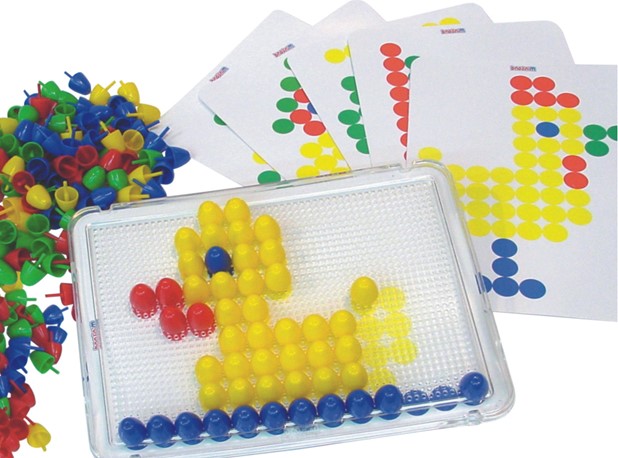 Izvor fotografija: idadidacta.hr